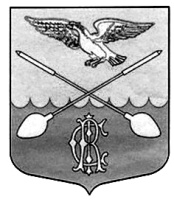         АДМИНИСТРАЦИЯ ДРУЖНОГОРСКОГО ГОРОДСКОГО ПОСЕЛЕНИЯГАТЧИНСКОГО МУНИЦИПАЛЬНОГО РАЙОНА ЛЕНИНГРАДСКОЙ ОБЛАСТИП О С Т А Н О В Л Е Н И ЕОт 18.02.2021                                                                                                                         № 58О внесении изменений  в административный регламент по предоставлению муниципальной услуги «Рассмотрение уведомлений об окончании строительства или реконструкции объекта индивидуального жилищного строительства или садового дома» утвержденный постановлением администрации от 03.12.2018 № 324.  В  соответствии  с поручением главы администрации Гатчинского муниципального района, руководствуясь  Федеральным  законом  от  06.10.2003 г.  № 131-ФЗ  «Об  общих  принципах  организации  местного самоуправления  в  Российской  Федерации»,  Федеральным  законом  от  27.07.2007 г.  № 210-ФЗ  «Об  организации  предоставления  государственных  и  муниципальных  услуг»  и Уставом муниципального образования,  администрация  Дружногорского городского поселенияПОСТАНОВЛЯЕТ:1. в п. 2.2. административного регламента слова «Заявление на получение муниципальной услуги с комплектом документов принимается:1) при личной явке:в администрации;в филиалах, отделах, удаленных рабочих мест ГБУ ЛО «МФЦ»;2) без личной явки:- почтовым отправлением в администрацию;- в электронной форме через личный кабинет заявителя на ПГУ ЛО/ЕПГУ.Заявитель может записаться на прием для подачи заявления о предоставлении услуги следующими способами:1) посредством ПГУ ЛО/ЕПГУ – в администрацию, в МФЦ;2) по телефону – в администрацию, в МФЦ;» заменить на  «Муниципальная услуга предоставляется органом местного самоуправления следующими способами:1) при личной явке в МФЦ2) без личной явки:- почтовым отправлением в администрацию- в электронной форме через личный кабинет заявителя на ПГУ ЛО или ЕПГУ»2.    в п. 2.13 исключить слова «- при личном обращении – в день поступления запроса»3. в п 2.15.3 исключить пп. 2), 3)4. в п. 3.2.3 исключить слова «с обязательной личной явкой на прием в администрацию;»5. в п.ь 3.2.4 исключить слова «без личной явки на прием в ОМСУ»6. в п. 3.2.5  исключить слова «в случае если заявитель выбрал способ оказания услуги с личной явкой на прием в администрацию – приложить к заявлению электронные документы;в случае если заявитель выбрал способ оказания услуги без личной явки на прием в администрацию»  9. исключить п. 3.2.810. в п. 3.2.9 исключить слова «В случае если направленные заявителем (уполномоченным лицом) электронное заявление и документы не заверены усиленной квалифицированной электронной подписью, днем обращения за предоставлением муниципальной услуги считается дата личной явки заявителя в администрацию с представлением документов, указанных в пункте 2.6 настоящего Административного регламента, и отсутствие оснований, указанных в пункте 2.10 настоящего Административного регламента.»   10. Настоящее постановление подлежит официальному опубликованию и размещению на официальном сайте Дружногорского городского поселения.Вр.и.о. главы  администрацииДружногорского  городского  поселения                                                                    Е.Д.Ухаров 